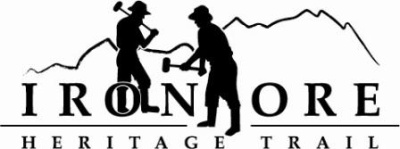 102 W. Washington Suite 232
Marquette, MI 49855
906-235-2923
ironoreheritage@gmail.comIRON ORE HERITAGE RECREATION AUTHORITY
BOARD MEETING WEDNESDAY, JANUARY 22, 2020, 4:30 PM, COUNTRY INN AND SUITESDRAFT AGENDAROLL CALL – PUBLIC COMMENT (Agenda Items – Limit to three minutes) APPROVAL OF CONSENT December MinutesDecember Financials January bills to be Paid
APPROVAL OF AGENDA OLD BUSINESS
A.  Michigan Grant UpdatesTrust Fund TF17-0008 Weather Shelters/Fishing Piers  Lighting TF19-0026
Carp River Kilns ProjectLake Superior Erosion Update Ishpeming Ski Club Grooming Update/Trail Work Ishpeming to NegauneeTimber Sale and Harvest Bid/ContractTimber Cutting Behind Negaunee Ice ArenaNEW BUSINESS2020 Trail PrioritiesMarquette Township Paving RFQ specsFinalize Carp River Kiln ProjectTilden Township parking specsMichigan DNR Grants Projects 2020LightingNegaunee Trailhead DevelopmentPolar Roll Permit2020 Board Member AppointmentsMoose Country Request for Maintenance money for tree clearing
ADMINISTRATOR REPORT BOARD COMMENT   IX.	     PUBLIC COMMENT ADJOURNMENT 




NEXT MEETING DATE:  February 26, 2020, Country Inn and Suites